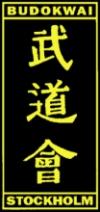 DROGPOLICYI Budokwai Stockholms (nedan kallad föreningen) verksamhet lär sig barn och ungdomar att ta hand om sin hälsa och kropp. De blir delaktiga i en positiv anda och gemenskap som fungerar förebyggande avseende kontakten med droger.Kontakten med positiva förebilder i form av ledare och vuxna utgör en positiv faktor och det är i denna vardagsverksamhet som föreningen ger sitt viktigaste bidrag till kampen mot skadeverkningar från alkohol, tobak, narkotika och doping.ALKOHOLI samband med aktiviteter som är riktade till barn och ungdomar upp till 18 års ålder får ingen alkohol förekomma. Alla delaktiga i föreningens verksamhet har ett gemensamt ansvar för att förhindra att föreningens barn och ungdomar konsumerar alkohol före 18 års ålder.  Alla delaktiga i föreningens barn och ungdomsverksamhet får inte exponeras tillsammans med alkohol eller vara alkoholpåverkade då de representerar föreningen.Föreningen ska inte samverka med sponsorer som förespråkar alkoholkonsumtion. TOBAKDå rökning och snusning är skadligt både för hälsan och miljön ska ledare och vuxna verka för att undvika användningen inom föreningen. Alla delaktiga i föreningens verksamhet ska föregå med gott exempel att inte röka eller snusa i samband med barn och ungdomsaktiviteter. Föreningen ska inte samverka med sponsorer som förespråkar användningen av snus eller tobak. NARKOTIKA OCH DOPINGNarkotika och doping är förbjudet enligt lag och föreningen ska verka för att alla medlemmar är rena från narkotika som doping.TILLÄMPNING, ÖVERTRÄDELSE, HANDLINGSPLAN OCH ANSVAR AV DROGPOLICYFör att möjliggöra att drogpolicyn synliggörs och följs ska den publiceras på föreningens hemsida samt om möjligt på lämplig plats i klubblokalen. Vid överträdelse mot drogpolicyn skall personen informeras av ledare eller styrelsemedlem och uppmanas att följa uppsatta regler. Ledaren eller styrelsemedlem informerar därefter styrelsen om det inträffade. Om medlem under 18 årsålder bryter mot drogpolicyn stängs medlemmen tillfälligt av från aktuell aktivitet och målsman kontaktas omedelbart av ledare eller styrelsemedlem.Om medlem över 18 års ålder bryter mot drogpolicyn stängs medlemmen tillfälligt av från aktuell aktivitet samt ombeds lämna platsen och därefter kallas denne till ett möte med styrelsen.Vid överträdelser mot drogpolicyn kan föreningens styrelse stänga av och utesluta personen ur föreningen.Om styrelsemedlem bryter mot drogpolicyn kan personen avsättas med omedelbar verkan. Ledare fråntas omedelbart rätten att leda aktiviteter.Alla föreningens medlemmar och anhöriga har ett ansvar att se till att föreningens drogpolicy följs men styrelsen har det huvudsakliga ansvaret.Vid överträdelse mot drogpolicyn skall detta alltid rapporteras till styrelsen.